Addressed to the Dean or Director: Faculty of ScienceAPPLICANT DATAAPPLICANT DATAAPPLICANT DATAAPPLICANT DATAAPPLICANT DATAAPPLICANT DATAFirst surname: López First surname: López First surname: López First surname: López First surname: López Second surname: LópezSecond surname: LópezSecond surname: LópezSecond surname: LópezSecond surname: LópezSecond surname: LópezName: MaríaName: MaríaName: MaríaName: MaríaName: MaríaID document or passport: 99999999ID document or passport: 99999999ID document or passport: 99999999ID document or passport: 99999999ID document or passport: 99999999ID document or passport: 99999999Email: example@mail.ugr.esEmail: example@mail.ugr.esEmail: example@mail.ugr.esEmail: example@mail.ugr.esAddress: C/ CalleAddress: C/ CalleAddress: C/ CalleAddress: C/ CalleAddress: C/ CalleAddress: C/ CalleAddress: C/ CalleNo.: 2Floor: 4Floor: 4Letter: ELetter: ELetter: ECity/town: GranadaCity/town: GranadaCity/town: GranadaCity/town: GranadaCity/town: GranadaPostal code: 18014Postal code: 18014Province: GranadaProvince: GranadaCountry: SpainCountry: SpainCountry: SpainCountry: SpainCountry: SpainTelephone: +34 958 000000Telephone: +34 958 000000ACADEMIC DATAACADEMIC DATAACADEMIC DATAACADEMIC DATAACADEMIC DATAACADEMIC DATAACADEMIC DATAACADEMIC DATAACADEMIC DATAACADEMIC DATAACADEMIC DATAStudent enrolled on: Grado (Bachelor’s Degree) in MathematicsStudent enrolled on: Grado (Bachelor’s Degree) in MathematicsStudent enrolled on: Grado (Bachelor’s Degree) in MathematicsStudent enrolled on: Grado (Bachelor’s Degree) in MathematicsStudent enrolled on: Grado (Bachelor’s Degree) in MathematicsStudent enrolled on: Grado (Bachelor’s Degree) in MathematicsStudent enrolled on: Grado (Bachelor’s Degree) in MathematicsStudent enrolled on: Grado (Bachelor’s Degree) in MathematicsStudent enrolled on: Grado (Bachelor’s Degree) in MathematicsStudent enrolled on: Grado (Bachelor’s Degree) in MathematicsStudent enrolled on: Grado (Bachelor’s Degree) in MathematicsAt the Faculty or School of: ScienceAt the Faculty or School of: ScienceAt the Faculty or School of: ScienceAt the Faculty or School of: ScienceAt the Faculty or School of: ScienceAt the Faculty or School of: ScienceAt the Faculty or School of: ScienceAt the Faculty or School of: ScienceAt the Faculty or School of: ScienceAt the Faculty or School of: ScienceAt the Faculty or School of: ScienceI HEREBY DECLARE THATI HEREBY DECLARE THATI HEREBY DECLARE THATI HEREBY DECLARE THATI HEREBY DECLARE THATI HEREBY DECLARE THATI HEREBY DECLARE THATI HEREBY DECLARE THATI HEREBY DECLARE THATI HEREBY DECLARE THATI HEREBY DECLARE THAT(Article 21 of the UGR Assessment Policy and Regulations, UGR Official Gazette (BOUGR) no. 71 of 27/05/2013)(Article 21 of the UGR Assessment Policy and Regulations, UGR Official Gazette (BOUGR) no. 71 of 27/05/2013)(Article 21 of the UGR Assessment Policy and Regulations, UGR Official Gazette (BOUGR) no. 71 of 27/05/2013)(Article 21 of the UGR Assessment Policy and Regulations, UGR Official Gazette (BOUGR) no. 71 of 27/05/2013)(Article 21 of the UGR Assessment Policy and Regulations, UGR Official Gazette (BOUGR) no. 71 of 27/05/2013)(Article 21 of the UGR Assessment Policy and Regulations, UGR Official Gazette (BOUGR) no. 71 of 27/05/2013)(Article 21 of the UGR Assessment Policy and Regulations, UGR Official Gazette (BOUGR) no. 71 of 27/05/2013)(Article 21 of the UGR Assessment Policy and Regulations, UGR Official Gazette (BOUGR) no. 71 of 27/05/2013)(Article 21 of the UGR Assessment Policy and Regulations, UGR Official Gazette (BOUGR) no. 71 of 27/05/2013)(Article 21 of the UGR Assessment Policy and Regulations, UGR Official Gazette (BOUGR) no. 71 of 27/05/2013)(Article 21 of the UGR Assessment Policy and Regulations, UGR Official Gazette (BOUGR) no. 71 of 27/05/2013)You hereby declare, under your responsibility, the veracity of the content of these declarations.The Administration may decide not to continue with the procedure in the event of any inaccuracy, falsity, or omission of an essential nature in the information included in these declarations of responsibility, without prejudice to other criminal, civil or administrative responsibilities.You hereby declare, under your responsibility, the veracity of the content of these declarations.The Administration may decide not to continue with the procedure in the event of any inaccuracy, falsity, or omission of an essential nature in the information included in these declarations of responsibility, without prejudice to other criminal, civil or administrative responsibilities.You hereby declare, under your responsibility, the veracity of the content of these declarations.The Administration may decide not to continue with the procedure in the event of any inaccuracy, falsity, or omission of an essential nature in the information included in these declarations of responsibility, without prejudice to other criminal, civil or administrative responsibilities.You hereby declare, under your responsibility, the veracity of the content of these declarations.The Administration may decide not to continue with the procedure in the event of any inaccuracy, falsity, or omission of an essential nature in the information included in these declarations of responsibility, without prejudice to other criminal, civil or administrative responsibilities.You hereby declare, under your responsibility, the veracity of the content of these declarations.The Administration may decide not to continue with the procedure in the event of any inaccuracy, falsity, or omission of an essential nature in the information included in these declarations of responsibility, without prejudice to other criminal, civil or administrative responsibilities.You hereby declare, under your responsibility, the veracity of the content of these declarations.The Administration may decide not to continue with the procedure in the event of any inaccuracy, falsity, or omission of an essential nature in the information included in these declarations of responsibility, without prejudice to other criminal, civil or administrative responsibilities.You hereby declare, under your responsibility, the veracity of the content of these declarations.The Administration may decide not to continue with the procedure in the event of any inaccuracy, falsity, or omission of an essential nature in the information included in these declarations of responsibility, without prejudice to other criminal, civil or administrative responsibilities.You hereby declare, under your responsibility, the veracity of the content of these declarations.The Administration may decide not to continue with the procedure in the event of any inaccuracy, falsity, or omission of an essential nature in the information included in these declarations of responsibility, without prejudice to other criminal, civil or administrative responsibilities.You hereby declare, under your responsibility, the veracity of the content of these declarations.The Administration may decide not to continue with the procedure in the event of any inaccuracy, falsity, or omission of an essential nature in the information included in these declarations of responsibility, without prejudice to other criminal, civil or administrative responsibilities.You hereby declare, under your responsibility, the veracity of the content of these declarations.The Administration may decide not to continue with the procedure in the event of any inaccuracy, falsity, or omission of an essential nature in the information included in these declarations of responsibility, without prejudice to other criminal, civil or administrative responsibilities.You hereby declare, under your responsibility, the veracity of the content of these declarations.The Administration may decide not to continue with the procedure in the event of any inaccuracy, falsity, or omission of an essential nature in the information included in these declarations of responsibility, without prejudice to other criminal, civil or administrative responsibilities.I HEREBY REQUEST I HEREBY REQUEST I HEREBY REQUEST I HEREBY REQUEST I HEREBY REQUEST I HEREBY REQUEST I HEREBY REQUEST I HEREBY REQUEST I HEREBY REQUEST I HEREBY REQUEST I HEREBY REQUEST A special assessment session for the following courses (maximum 30 ECTS credits)A special assessment session for the following courses (maximum 30 ECTS credits)A special assessment session for the following courses (maximum 30 ECTS credits)A special assessment session for the following courses (maximum 30 ECTS credits)A special assessment session for the following courses (maximum 30 ECTS credits)A special assessment session for the following courses (maximum 30 ECTS credits)A special assessment session for the following courses (maximum 30 ECTS credits)A special assessment session for the following courses (maximum 30 ECTS credits)A special assessment session for the following courses (maximum 30 ECTS credits)A special assessment session for the following courses (maximum 30 ECTS credits)A special assessment session for the following courses (maximum 30 ECTS credits)CodeCourse (Name)Course (Name)Course (Name)Course (Name)Course (Name)Course (Name)Type 1Type 1Type 1Year002AlgebraAlgebraAlgebraAlgebraAlgebraAlgebra1111(1) Basic (FB), Compulsory (B), Elective (P)(1) Basic (FB), Compulsory (B), Elective (P)(1) Basic (FB), Compulsory (B), Elective (P)(1) Basic (FB), Compulsory (B), Elective (P)(1) Basic (FB), Compulsory (B), Elective (P)(1) Basic (FB), Compulsory (B), Elective (P)(1) Basic (FB), Compulsory (B), Elective (P)(1) Basic (FB), Compulsory (B), Elective (P)(1) Basic (FB), Compulsory (B), Elective (P)(1) Basic (FB), Compulsory (B), Elective (P)(1) Basic (FB), Compulsory (B), Elective (P)SIGNATURE of the applicantSIGNATURE of the applicantSIGNATURE of the applicantSIGNATURE of the applicantSIGNATURE of the applicantSIGNATURE of the applicantIn      , on                  In      , on                  In      , on                  In      , on                  In      , on                  In      , on                  In      , on                  In      , on                  SIGNATURE of the applicantSIGNATURE of the applicantSIGNATURE of the applicantSIGNATURE of the applicantSIGNATURE of the applicantSIGNATURE of the applicantBasic information on the protection of your personal dataBasic information on the protection of your personal dataBasic information on the protection of your personal dataController:UNIVERSITY OF GRANADAUNIVERSITY OF GRANADALegal basis:The University of Granada is entitled to process your personal data as this is necessary to fulfil a mission carried out in the public interest. Article 6.1e) GDPR.The University of Granada is entitled to process your personal data as this is necessary to fulfil a mission carried out in the public interest. Article 6.1e) GDPR.Purpose:To process your request for a special assessment session.To process your request for a special assessment session.Recipients:No data communications are envisagedNo data communications are envisagedRights:You may request access, objection, rectification, erasure or restriction of the processing of your data, as specified in the "Additional Information" section.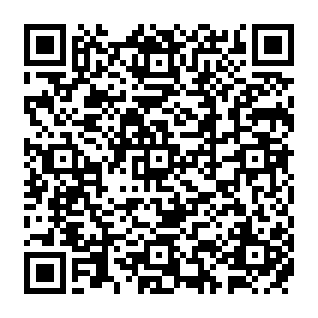 Additional information:You can view additional and detailed information on data protection at the UGR, depending on the type of processing, via the following link:https://secretariageneral.ugr.es/pages/proteccion_datos/leyendas-informativas/_img/informacionadicionalgestionacademica/ 